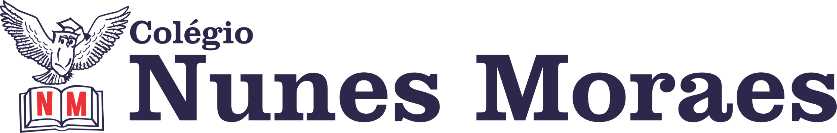 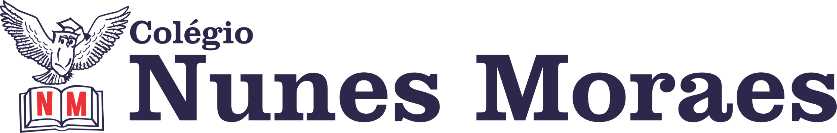 DIA: 28 DE JANEIRO DE 2021 - 2°ANO E.FAgenda diária 2° ano, 28 de janeiro.1ªAULA: EXTRA 2º AULA: GEOGRAFIAObjeto de Conhecimento: Avenida, travessas e Alameda.Aprendizagens Essenciais: Identificar e elaborar diferentes formas de representação (desenhos, mapas mentais, maquetes) para representar componentes da paisagem dos lugares de vivência. Capítulo 1: As ruas.Atividade de classe: páginas 108 e 109. Atividade de casa: página 110.3ªAULA: INGLÊS Olá, querido(a) aluno(a)!Bom dia! Na aula de hoje o estudante verá:resolução de atividades páginas 17 a 20 e 23.4º AULA: MATEMÁTICAObjeto de Conhecimento: Adição.  Aprendizagens Essenciais: Utilizar números naturais como indicadores de quantidade e de ordem. Capítulo 1: Números por toda parte. Atividade de classe: página 29. Atividade de casa: página 30.  Forte abraço!